2021年肥东县公开引进教育人才报名资格审核表姓 名姓 名性 别出生年月出生年月1 寸免 冠彩 照1 寸免 冠彩 照籍 贯籍 贯民 族政治面貌政治面貌1 寸免 冠彩 照1 寸免 冠彩 照参加工作时间参加工作时间健康状况教师资格证教师资格证1 寸免 冠彩 照1 寸免 冠彩 照职  称职  称特 长1 寸免 冠彩 照1 寸免 冠彩 照第一学历第一学历毕业院校专业及时间毕业院校专业及时间毕业院校专业及时间最高学历最高学历毕业院校专业及时间毕业院校专业及时间毕业院校专业及时间报考学科报考学科报考学科联 系 电 话联 系 电 话联 系 电 话是否在编是否在编 是   否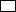 现工作单位（任教学科）现工作单位（任教学科）现工作单位（任教学科）主 要获 奖情 况主 要获 奖情 况个 人工 作简 历个 人工 作简 历（ 承诺填写内容：以上所填内容真实、准确无误，否则后果自负!）本人承诺：                 签名：           年   月   日（ 承诺填写内容：以上所填内容真实、准确无误，否则后果自负!）本人承诺：                 签名：           年   月   日（ 承诺填写内容：以上所填内容真实、准确无误，否则后果自负!）本人承诺：                 签名：           年   月   日（ 承诺填写内容：以上所填内容真实、准确无误，否则后果自负!）本人承诺：                 签名：           年   月   日（ 承诺填写内容：以上所填内容真实、准确无误，否则后果自负!）本人承诺：                 签名：           年   月   日（ 承诺填写内容：以上所填内容真实、准确无误，否则后果自负!）本人承诺：                 签名：           年   月   日（ 承诺填写内容：以上所填内容真实、准确无误，否则后果自负!）本人承诺：                 签名：           年   月   日（ 承诺填写内容：以上所填内容真实、准确无误，否则后果自负!）本人承诺：                 签名：           年   月   日（ 承诺填写内容：以上所填内容真实、准确无误，否则后果自负!）本人承诺：                 签名：           年   月   日（ 承诺填写内容：以上所填内容真实、准确无误，否则后果自负!）本人承诺：                 签名：           年   月   日（ 承诺填写内容：以上所填内容真实、准确无误，否则后果自负!）本人承诺：                 签名：           年   月   日审 核意 见初审签名：  年  月  日初审签名：  年  月  日初审签名：  年  月  日初审签名：  年  月  日初审签名：  年  月  日初审签名：  年  月  日复审签名：年   月  日复审签名：年   月  日复审签名：年   月  日复审签名：年   月  日备 注